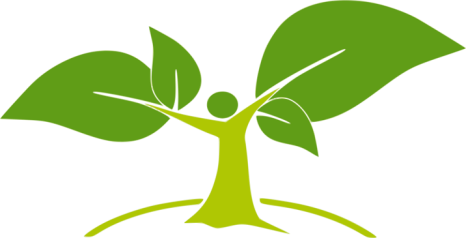 Regulamin MAŁOPOLSKIEGO projektu Ekologicznego
EkoszkołA, EKOPRZEDSZKOLE, EKOUCZEŃ 2022INFORMACJE WSTĘPNEProjekt Ekoszkoła składa się z konkursów z zakresu: wiedzy, pracy filmowej, plakatu ekologicznego, albumu i zielnika oraz prezentacji multimedialnej z działalności ekologicznej. Adresowany jest do wszystkich szkół podstawowych z województwa małopolskiego. Projekt Ekoprzedszkole na plakat ekologiczny przeznaczony jest dla wszystkich Przedszkoli/Oddziałów Przedszkolnych z województwa małopolskiego.Projekt Ekouczeń to konkurs z zakresu wiedzy (Runda I projektu „Ekoszkoła”). Adresowany jest do wszystkich uczniów klas IV – VIII szkół podstawowych z województwa małopolskiego.CELEUtrwalenie i pogłębianie wiadomości przyrodniczo – ekologicznych.Budowanie świadomości ekologicznej.Wdrażanie do poznawania cennych okazów roślin i zwierząt swojej miejscowości i gminy.Pobudzanie wrażliwości na piękno środowiska naturalnego.Kształtowanie aktywnej postawy i kultury ekologicznej.Wykorzystanie odpadów wtórnych mających wpływ na zmiany klimatu jako pracy technicznej.Inspirowanie dzieci, uczniów, nauczycieli i rodziców do pracy na rzecz ochrony środowiska.Prezentacja na forum posiadanych wiadomości, umiejętności i działań z zakresu ekologii.Nabywanie umiejętności selektywnej zbiórki odpadów.Przeprowadzenie zmian w swojej miejscowości na rzecz ochrony środowiska. ZGŁOSZENIA Zgłoszenie do wszystkich rund należy przesłać do Zespołu Szkolno – Przedszkolnego im. Bł. Karoliny Kózkówny w Borzęcinie Dolnym do dnia 25 maja 2022 r. za pomocą papierowej karty zgłoszeń (załącznik nr 1 do Regulaminu).Szkoły/Przedszkola przekazują dla każdego uczestnika Projektu zgodę na przetwarzanie danych osobowych – RODO (załącznik nr 2) oraz zgodę na udział w projekcie na warunkach określonych w Regulaminie (załącznik nr 3).Do I Rundy Projektu (Wiedza) każda Szkoła deleguje maksymalnie dwóch uczniów w każdej kategorii wiekowej. Eliminacje wstępne do tej Rundy konkursu szkoły organizują we własnym zakresie.Lista uczestników Projektu zostanie ogłoszona do 31 maja 2022 roku na stronie internetowej www.projektekoszkola.pl/ oraz w mediach społecznościowych Projektu pod adresem: www.facebook.com/projektekologiczny.PRZEBIEG PROJEKTURunda I – WiedzaKategorie wiekowe: uczniowie klas IV – VI oraz uczniowie klas VII – VIIITest wiedzy z zakresu ekologii i ochrony środowiska będzie przeprowadzony on-line w internetowej platformie w dniu 2 czerwca 2022 r. (czwartek) w warunkach dopuszczonych prawem. Za zapewnienie bezpieczeństwa uczniom biorącym udział Rundzie I – „Wiedza” oraz właściwy jej przebieg odpowiada Dyrektor Szkoły oraz koordynator Projektu. Test składa się z 45 pytań, na które uczniowie odpowiadają w czasie 60 minut. Każdy z uczniów pisze samodzielnie test wiedzy (uczniowie nie piszą zespołowo tylko indywidualnie). Pytania dotyczą wiadomości z ekologii i ochrony przyrody z uwzględnieniem następujących form ochrony przyrody: Popradzki Park Krajobrazowy oraz Tenczyński Park Krajobrazowy. Pytania konkursowe przygotują specjaliści z zakresu przyrody, biologii, ekologii i ochrony środowiska. Materiały zawierające informacje o wskazanych parkach krajobrazowych można uzyskać ze stronie internetowej, klikając w linki: https://zpkwm.pl/edukacja/biblioteka oraz na stronie www.projektekoszkola.pl/materialyTechniczne szczegóły testu on-line zostaną przekazane po skompletowaniu listy zgłoszeń koordynatorom Projektu. Uwaga! Uczeń, który zdobędzie najwyższą liczbę punktów w Rundzie I – Wiedza (zarówno w kategorii klasy IV-VI, jak i VII-VIII) otrzymuje tytuł Ekouczeń 2022.Średnia liczba punktów uczniów z danej Szkoły zaliczana będzie do tytułu Ekoszkoła 2022.Runda II – Film ekologiczny – drugie życie przedmiotów (upcycling)Kategoria wiekowa: uczniowie klas IV – VIIISzkoła przygotowuje film (nagranie wideo) przedstawiający proces powstania przedmiotu wykonanego z surowców wtórnych potocznie uznawanych za odpady lub niepotrzebnych rzeczy. Praca powinna być przydatnym do życia lub zabawy przedmiotem, któremu dajemy nową funkcjonalność, tzw. drugie życie. Mogą to być np. zabawki, ozdoby, przedmioty użytkowe itd. Czas filmu nie może przekroczyć trzech minut. Praca ma być wykonana wyłącznie na Małopolski Projekt Ekologiczny Ekoszkoła 2022. Dyskwalifikowane będą filmy, które brały udział w poprzedniej edycji projektu lub w innych projektach/konkursach. Film należy przesłać za pomocą udostępnionego na stronie Projektu formularza (www.projektekoszkola.pl/formularz) bądź umieścić na nośniku elektronicznym i wysłać pocztą na adres Gminnego Ośrodka Kultury w Borzęcinie w terminie do dnia 30 czerwca 2022r.Uwaga! Na początku filmu należy umieścić informację zawierającą: imię i nazwisko autora/autorów pracy, klasę, nazwę i adres Szkoły, imię i nazwisko koordynatora projektu. Kryteria oceny: walory edukacyjne – wpływ na środowisko, pomysłowość i funkcjonalność przedmiotu, estetyka wykonania przedmiotu, ocena wykonania filmu, zgodność tematyczna.Runda III – Prezentacja multimedialna z przebiegu działań ekologicznychKategoria wiekowa: uczniowie klas I – VIIISzkoły przygotowują prezentacje multimedialne z przebiegu działań ekologicznych, obejmujące wyłącznie ostatnie dwa lata szkolne (2020/2021 i 2021/2022), np. konkurs na wiedzę z zakresu rodzimej fauny i flory, akcje ekologiczne, konkursy i uroczystości o tematyce ekologicznej, konkurs na plakat ekologiczny, wycieczki i zajęcia terenowe, spotkania z ciekawymi ludźmi itp. Prezentacja powinna być przygotowana w programie PowerPoint, Impress lub podobnym i mieć nie więcej niż 30 slajdów. Prace powinny dotyczyć działań ekologicznych całej Szkoły, zawierać zdjęcia i krótkie, zwięzłe komentarze, a nie obszerne opisy realizowanych inicjatyw. Prezentację należy przesłać w terminie do dnia 30 czerwca 2022 r. za pomocą udostępnionego na stronie Projektu formularza (www.projektekoszkola.pl/formularz) bądź umieścić na nośniku elektronicznym i wysłać pocztą na adres Gminnego Ośrodka Kultury w Borzęcinie.Kryteria oceny: różnorodność podejmowanych działań wewnątrzszkolnych, różnorodność podejmowanych działań pozaszkolnych, ocena wykonania prezentacji multimedialnej, krótki i zwięzły komentarz.Runda IV – Zielnik i album prac fotograficznych flory i fauny miejscowości, gminyKategoria wiekowa: uczniowie klas IV – VIIISzkoły uczestniczące w Projekcie przygotowują pracę składającą się z dwóch części:a) albumu prac fotograficznych ciekawych okazów flory i fauny swojej miejscowości i gminy; b) zielnika prezentującego okazy roślin, specyficznych dla swojej miejscowości i gminy. Albumy mogą składać się z: maksymalnie 15 stron, a zielniki 10 stron! (format A4). Prace fotograficzne powinny zawierać krótkie opisy. Rośliny w zielniku powinny posiadać kartę zielnikową zwierającą następujące informacje: gatunek (nazwa dwuczłonowa bez nazw łacińskich), data zbioru, imię i nazwisko ucznia, który zebrał i oznaczył roślinę. Dyskwalifikowane będą zielniki i albumy, które brały udział w poprzedniej edycji projektu lub w innych projektach/konkursach.Albumy i zielniki należy przesłać do Gminnego Ośrodka Kultury w Borzęcinie do 30 czerwca 2022 r.Kryteria oceny: bogactwo zasobów przyrody, wpływ albumu i zielnika na postawy ekologiczne uczniów, estetyka wykonania albumu i zielnika, ocena ogólna albumu i zielnika.Runda V – Plakat ekologicznyKategorie wiekowe: uczniowie klas I – III oraz Przedszkola lub Oddziały PrzedszkolneKonkurs na plakat ekologiczny wykonany w technice dowolnej, przeznaczony jest dla wszystkich Przedszkoli i Oddziałów Przedszkolnych oraz uczniów klas I–III szkół podstawowych z województwa małopolskiego. Zainteresowane Szkoły i Przedszkola/Oddziały Przedszkolne przesyłają jedną pracę plastyczną wykonaną z udziałem dzieci i uczniów w rozmiarze 100x70 cm do Gminnego Ośrodka Kultury w Borzęcinie w terminie do dnia 30 czerwca 2022 r. Tematyka pracy plastycznej: „EKOLOGIA W MOIM PRZEDSZKOLU/SZKOLE”. Prace muszą być wykonane wyłącznie na Projekt Ekologiczny Ekoszkoła, Ekoprzedszkole, Ekouczeń 2022.Uwaga! W prawym dolnym rogu na froncie pracy należy umieścić komputerowo wykonaną metryczkę zawierającą: imię i nazwisko autora/autorów pracy, oddział, adres Szkoły lub Przedszkola/Oddziału Przedszkolnego, imię i nazwisko koordynatora projektu. Kryteria oceny: świadomość ekologiczna dzieci, współudział uczniów i dzieci w wykonaniu pracy plastycznej, zgodność tematyczna pracy, walory edukacyjne pracy, jakość i estetyka wykonanej pracy.ROZSTRZYGNIĘCIE I NAGRODYKomisję Konkursową do oceny poszczególnych rund Projektu powołują Organizatorzy.Lista laureatów zostanie podana przed podsumowaniem Projektu.Wyniki wszystkich rund zostaną ogłoszone podczas podsumowania Projektu we wrześniu-październiku 2022 r. Szczegółowe i bieżące informacje dotyczące projektu można znaleźć na stronie internetowej www.projektekoszkola.pl na profilu Facebook Projektu pod adresem: www.facebook.com/projektekologicznyTytuł EKOszkołA 2022, otrzymuje na rok Szkoła o najwyższej punktacji uzyskanej po zsumowaniu wyników z wszystkich rund (od I do V). W rundzie I wyniki będą średnią uczniów z danej Szkoły startujących w projekcie.Tytuł EKOPRZEDSZKOLE 2022, otrzymuje na rok Przedszkole, Oddział Przedszkolny o najwyższej punktacji uzyskanej w Rundzie V.Tytuły EKOUCZEŃ 2022 w obu kategoriach wiekowych otrzymują uczniowie, którzy zdobędą największą liczbę punktów w Rundzie I – Wiedza.Autorzy prac wyróżnionych przez Komisję Konkursową Projektu uhonorowani zostaną dyplomami i nagrodami rzeczowymi. Każde dziecko/uczeń biorący udział w Projekcie oraz koordynatorzy poszczególnych rund otrzymują dodatkowo dyplom za udział lub za przygotowanie dzieci/uczniów do zadania.Organizatorzy Projektu nie przyznają nagród za eliminacje szkolne.Inne postanowieniaW pozostałych przypadkach nieobjętych niniejszym Regulaminem decyduje powołana przez organizatorów Komisja Konkursowa.Decyzje Komisji Konkursowej są ostateczne.Uczestnicy IV i V Rundy Projektu proszeni są o odbiór prac plastycznych, albumów i zielników, po zakończeniu podsumowania Projektu. Prace nieodebrane podczas podsumowania projektu można odebrać osobiście w GOK Borzęcin tylko do dnia 31 października 2022 r. lub wg indywidualnych ustaleń z biurem GOK Borzęcin.Załącznik nr 1KARTA UCZESTNIKA PROJEKTU EKOLOGICZNEGO
 EKOSZKOŁA, EKOPRZEDSZKOLE, EKOUCZEŃ 2022* * * Kartę należy wypełnić drukowanymi literami lub komputerowo * * *Pełna nazwa Szkoły/Przedszkola/Oddziału Przedszkolnego: …………………........................……………………………….……………………………………………………………………...……....e-mail do kontaktu: ………………………………………................................................................Adres do korespondencji: ……………………………………..………………………………………Powiat: …………..............……… Gmina: ...................................... Telefon: ……………………..Podkreśl/Zaznacz typ placówki i kategorię wiekową:Runda I (Wiedza):□ kategoria – klasy IV – VI szkoły podstawowejUczeń 1: Imię i Nazwisko………………………………….. klasa/oddział……………….…..Uczeń 2: Imię i Nazwisko………………………………….. klasa/oddział……………….…..□ kategoria – klasy VII – VIII szkoły podstawowejUczeń 1: Imię i Nazwisko………………………………….. klasa/oddział……………….…..Uczeń 2: Imię i Nazwisko………………………………….. klasa/oddział……………….…..Runda II (Film ekologiczny):□ kategoria – klasy IV – VIII szkoły podstawowejRunda III (Prezentacja multimedialna z przebiegu działań ekologicznych):□ kategoria – klasy I – VIII szkoły podstawowejRunda IV (Zielnik i album prac fotograficznych flory i fauny miejscowości): □ kategoria – klasy IV – VIII szkoły podstawowejRunda V (Plakat ekologiczny): □ kategoria – Przedszkola lub Oddziały Przedszkolne□ kategoria – klasy I – III szkoły podstawowej.Koordynator projektu:Imię i nazwisko: …………………………..… email:................................... telefon: ...................................................................................			 .............................................................. (podpis koordynatora)                                         (podpis i pieczęć dyrektora szkoły)…………………………………………………………..(pieczęć szkoły)Wypełnioną kartę należy przesłać pocztą tradycyjną lub pocztą elektroniczną do Zespołu Szkolno –Przedszkolnego im. Bł. Karoliny Kózkówny w Borzęcinie Dolnym;adres: 32 – 825 Borzęcin 321 B; e-mail: spdolny7@gmail.comZałącznik nr 2………………………………………………              miejscowość, data…………………………………………..imię i nazwisko opiekuna prawnegoZGODA
NA PRZETWARZANIE DANYCH OSOBOWYCH
ORAZ WYKORZYSTANIE WIZERUNKUW związku z uczestnictwem w Małopolskim Projekcie Ekologicznym Ekoszkoła, Ekoprzedszkole, organizowanym, Ekouczeń 2022 przez Gminny Ośrodek Kultury w Borzęcinie oraz Zespół Szkolno – Przedszkolny im. B. Karoliny Kózkówny w Borzęcinie Dolnym wyrażam zgodę na:utrwalanie wizerunku, głosu, treści wypowiedzi moich oraz mojego dziecka (moich dzieci*):imienia i nazwiska………………………………………….., wieku dziecka………….., klasy…………, Szkoły………………………………………………………………………………………………………………… dowolną techniką oraz wytwarzanie i zwielokrotnianie dowolną techniką egzemplarzy zawierających utrwalony wizerunek, głos, treści wypowiedzi, wyżej wymienionych osób, w tym w szczególności techniką zapisu magnetycznego, techniką cyfrową, komputerową lub inną,rozpowszechnianie, przechowywanie, adaptowanie, przeglądanie, usuwanie utrwalonego wizerunku, głosu, treści wypowiedzi moich oraz mojego dziecka (moich dzieci*) - dowolnymi technikami, w szczególności przez wprowadzanie do pamięci komputera, przesyłanie przy pomocy sieci multimedialnej, komputerowej i teleinformatycznej, wprowadzanie do obrotu, publiczne nadawanie, reemitowanie oraz odtwarzanie, umieszczanie w sieci Internet, a także publiczne udostępnianie w taki sposób, aby każdy mógł mieć do niego dostęp w miejscu i w czasie przez siebie wybranym, w mediach elektronicznych, w szczególności na stronach internetowych, w prezentacjach publicznych i pokazach, w nagraniach audio i video, w prasie, w telewizji, w broszurach, ulotkach, gazetkach oraz innych materiałach.Oświadczam, że:wykorzystanie wyżej wymienionych danych umieszczonych w niniejszej zgodzie nie narusza dóbr osobistych ani praw innych osób i podmiotów;niniejszą zgodę udzielam nieodpłatnie na czas nieokreślony.Zostałam (em) poinformowana (y), o tym, że:współadministratorami podanych przeze mnie danych osobowych są Zespół Szkolno-Przedszkolny w Borzęcinie Dolnym z siedzibą w Borzęcinie Dolnym, Borzęcin 321b, 32-825 oraz Gminny Ośrodek Kultury w Borzęcinie z siedzibą w Borzęcinie.Z Administratorem danych osobowych można skontaktować się za pośrednictwem powołanego przez niego inspektora ochrony danych, pisząc na adres poczty elektronicznej: iodo.oswiata@gmail.com. Podstawę przetwarzania stanowi zgoda na przetwarzanie danych osobowych, o czym mowa w art. 6 ust. 1 pkt a rozporządzenia Parlamentu Europejskiego i Rady (UE) 2016/679 z 27.04.2016 r. w sprawie ochrony osób fizycznych w związku z przetwarzaniem danych osobowych i w sprawie swobodnego przepływu takich danych oraz uchylenia dyrektywy 95/46/WE (Dz. Urz. UE L 119), zwanego dalej RODO;Moje dane osobowe przetwarzane będą przez współadministratorów celu przeprowadzenia Małopolskim Projektu Ekologicznego Ekoszkoła, Ekoprzedszkole, Ekouczeń wyboru laureatów tego Projektu i przyznania nagród wybranym osobom, a także w celu dokumentacji wydarzeń z udziałem Administratorów, co związane jest z prowadzeniem polityki informacyjnej Rządu Rzeczypospolitej Polskiej, w tym publicznym prezentowaniem działań organów administracji rządowej oraz organizowaniem kontaktów publicznych organów administracji rządowej, realizowanych z udziałem lub za pośrednictwem środków masowego przekazu, zgodnie z Rozporządzeniem Rady Ministrów z dnia 8 stycznia 2002 r. w sprawie organizacji i zadań rzeczników prasowych w urzędach organów administracji rządowej;Odbiorcą Moich danych osobowych będą wszystkie osoby, które w związku 
z publikacją danych na stronach internetowych współadministratorów będą mogły zapoznać się z nimi, Komisja Konkursowa oraz użytkownicy stron internetowych oraz oficjalnych profili portali społecznościowych ww. instytucji, a także pracownicy współadministratorów oraz inne podmioty uprawnione do ich uzyskania na podstawie obowiązujących przepisów prawa;Moje dane osobowe nie będą przekazywane do państwa trzeciego/organizacji międzynarodowej, jednak dane utrwalone w trakcie Projektu, w którym uczestniczyłam(em) będą publikowane na stronach internetowych Administratorów oraz na oficjalnych profilach portali społecznościowych ww. instytucji;W przypadkach przewidzianych przez przepisy prawa mam prawo do:dostępu do treści swoich danych,sprostowania, usunięcia, ograniczenia przetwarzania swoich danych,przenoszenia swoich danych,wniesienia sprzeciwu wobec przetwarzania danych,cofnięcia zgody na przetwarzanie swoich danych w dowolnym momencie bez wpływu na zgodność z prawem przetwarzania, którego dokonano na podstawie zgody przed jej cofnięciem.Zgodnie z udzieloną zgodą Moje dane będą przechowywane przez czas nieokreślony;w przypadku uznania, że przetwarzanie Moich danych osobowych narusza przepisy 
o ochronie tych danych mam prawo wniesienia skargi do Prezesa Urzędu Ochrony Danych Osobowych.Podanie ww. danych osobowych jest dobrowolne, lecz niezbędne dla wzięcia udziału w Projekcie.Decyzje, co do określonego korzystania z danych nie będą oparte na ich zautomatyzowanym przetwarzaniu, w tym profilowaniu.…………………………………..………………………(data, czytelny podpis przedstawiciela ustawowego/
opiekuna prawnego dziecka)Załącznik nr 3ZGODANA UDZIAŁ DZIECKA W PROJEKCIE NA WARUNKACH OKREŚLONYCH W REGULAMINIEW związku z organizowanym przez Gminny Ośrodek Kultury w Borzęcinie oraz Zespół Szkolno – Przedszkolny im. Bł. Karoliny Kózkówny w Borzęcinie Dolnym Małopolskim Projektem Ekologicznym Ekoszkoła, Ekoprzedszkole, Ekouczeń 2022 wyrażam zgodę na udział w nim mojego dziecka……………………………………………………………………….         (imię i nazwisko dziecka)na warunkach określonych w Regulaminie.……………………………………...…………………………(data, czytelny podpis przedstawiciela ustawowego/
opiekuna prawnego dziecka)Organizatorzy Projektu:
Gminny Ośrodek Kultury w Borzęcinie,
Zespół Szkolno – Przedszkolny
im. Błogosławionej Karoliny Kózkówny
w Borzęcinie DolnymPartner Projektu:
Kuratorium Oświaty w KrakowieAdresy organizatorów:
Gminny Ośrodek Kultury w Borzęcinie, 32- 825 Borzęcin 562
tel./fax. 14 684 60 13 kom. 503 025 121;
e-mail: konkurs@borzecin.pl
Osoba do kontaktu: Piotr KaniaZespół Szkolno – Przedszkolny im. Bł. Karoliny Kózkówny w Borzęcinie Dolnym,
32 – 825 Borzęcin 321 B tel. 14 684 66 33 kom. 500 585 765;
e-mail: spdolny7@gmail.com
Osoba do kontaktu: Cecylia CzajaOsoba do kontaktu reprezentująca Partnera Projektu:
Bożena Nowak starszy wizytator
Kuratorium Oświaty w Krakowie
Delegatura w Tarnowie
 tel. 14 696 32 64